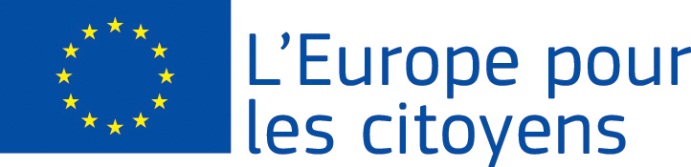 A Testvérvárosi Csereüdültetési Program V.  projektet az Európai Unió finanszírozta az 
„Európa a polgárokért” program keretében2. ág, 2.1 "Testvérváros-program" intézkedés2. ág, 2.1 "Testvérváros-program" intézkedésRészvétel: a projekt lehetővé tette a találkozókat 130 állampolgár részvételével, akik közül 50 fő, Székelykeresztúr város (Románia),  80 fő Ajka város/ (Magyarország) stb. lakosai.Helyszín/Dátumok: a találkozó helyszíne Balatonszepezd-Ajka (Magyarország) volt, 2019. augusztus 5. és 2019. augusztus 11.. közöttRészletes leírás:2019/08/05-én a téma: a gyermekek és kísérőik megérkezése a táborba, szállás elfoglalása, ismerkedés, délutáni fürdőzés a Balatonban. 2019/08/06-án a téma: Sportnap a Sporváros Nonprofit Kft és az ajkai Dinamik Rock’Roll Klub együttműködésével. Közös tánc és foci az ajkai gyerekekkel.2019/08/07-én a téma: látogatás a Europe Direct veszprémi irodájába, részvétel egy EU tanórán. Délután kirándulás Eplénybe libegőzéssel és kirándulással egybekötve.2019/08/08-án a téma: Európa Nap megszervezése. Délelőtt a Fekete Sereg Ifjúsági Egyesület programja Európai Uniós ismeretszerzés és az önkéntesség jegyében. Délután „Mennyire ismered az Európai Uniót?” vetélkedő lebonyolítása. Ezt követően fürdőzés a Balatonban. 2019/08/09-én a téma: Ajkai kirándulás a környezettudatosság jegyében. Szelektív hulladékgyűjtéssel kapcsolatos előadás megtartása. Ezt követően közös strandolás a Kristályfürdőben.2019/08/10-én a téma: Kézműves foglalkozások a szepezdi táborban. Csuhévirág készítése. Délután fürdés a Balatonban.2019/08/11-én a téma: Kirándulás Tihanyban.2019/08/12-én téma. Éjszaka hazautazásRészvétel: a projekt lehetővé tette a találkozókat 130 állampolgár részvételével, akik közül 50 fő, Székelykeresztúr város (Románia),  80 fő Ajka város/ (Magyarország) stb. lakosai.Helyszín/Dátumok: a találkozó helyszíne Balatonszepezd-Ajka (Magyarország) volt, 2019. augusztus 5. és 2019. augusztus 11.. közöttRészletes leírás:2019/08/05-én a téma: a gyermekek és kísérőik megérkezése a táborba, szállás elfoglalása, ismerkedés, délutáni fürdőzés a Balatonban. 2019/08/06-án a téma: Sportnap a Sporváros Nonprofit Kft és az ajkai Dinamik Rock’Roll Klub együttműködésével. Közös tánc és foci az ajkai gyerekekkel.2019/08/07-én a téma: látogatás a Europe Direct veszprémi irodájába, részvétel egy EU tanórán. Délután kirándulás Eplénybe libegőzéssel és kirándulással egybekötve.2019/08/08-án a téma: Európa Nap megszervezése. Délelőtt a Fekete Sereg Ifjúsági Egyesület programja Európai Uniós ismeretszerzés és az önkéntesség jegyében. Délután „Mennyire ismered az Európai Uniót?” vetélkedő lebonyolítása. Ezt követően fürdőzés a Balatonban. 2019/08/09-én a téma: Ajkai kirándulás a környezettudatosság jegyében. Szelektív hulladékgyűjtéssel kapcsolatos előadás megtartása. Ezt követően közös strandolás a Kristályfürdőben.2019/08/10-én a téma: Kézműves foglalkozások a szepezdi táborban. Csuhévirág készítése. Délután fürdés a Balatonban.2019/08/11-én a téma: Kirándulás Tihanyban.2019/08/12-én téma. Éjszaka hazautazás